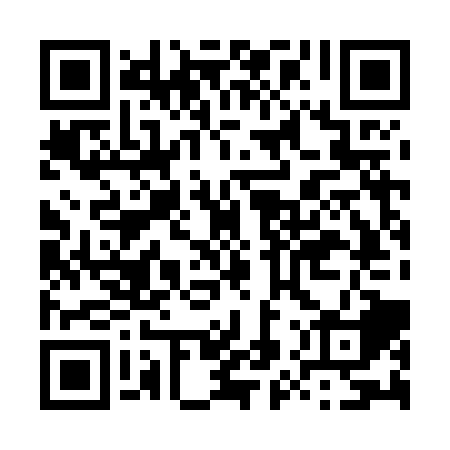 Ramadan times for Zigue, CameroonMon 11 Mar 2024 - Wed 10 Apr 2024High Latitude Method: NonePrayer Calculation Method: Muslim World LeagueAsar Calculation Method: ShafiPrayer times provided by https://www.salahtimes.comDateDayFajrSuhurSunriseDhuhrAsrIftarMaghribIsha11Mon5:015:016:1112:113:316:126:127:1812Tue5:005:006:1012:113:306:126:127:1813Wed5:005:006:1012:113:306:126:127:1814Thu4:594:596:0912:113:296:126:127:1815Fri4:584:586:0912:103:296:126:127:1816Sat4:584:586:0812:103:286:126:127:1817Sun4:574:576:0712:103:286:126:127:1818Mon4:574:576:0712:093:276:126:127:1819Tue4:564:566:0612:093:276:126:127:1820Wed4:554:556:0512:093:266:126:127:1821Thu4:554:556:0512:093:266:126:127:1922Fri4:544:546:0412:083:256:126:127:1923Sat4:534:536:0412:083:246:126:127:1924Sun4:534:536:0312:083:246:126:127:1925Mon4:524:526:0212:073:236:126:127:1926Tue4:514:516:0212:073:236:136:137:1927Wed4:514:516:0112:073:226:136:137:1928Thu4:504:506:0012:063:216:136:137:1929Fri4:494:496:0012:063:216:136:137:1930Sat4:494:495:5912:063:206:136:137:1931Sun4:484:485:5912:063:196:136:137:191Mon4:474:475:5812:053:196:136:137:192Tue4:474:475:5712:053:186:136:137:193Wed4:464:465:5712:053:176:136:137:194Thu4:454:455:5612:043:176:136:137:205Fri4:454:455:5512:043:166:136:137:206Sat4:444:445:5512:043:156:136:137:207Sun4:434:435:5412:033:146:136:137:208Mon4:424:425:5412:033:146:136:137:209Tue4:424:425:5312:033:136:136:137:2010Wed4:414:415:5212:033:126:136:137:20